, For contact details visit www.si.se 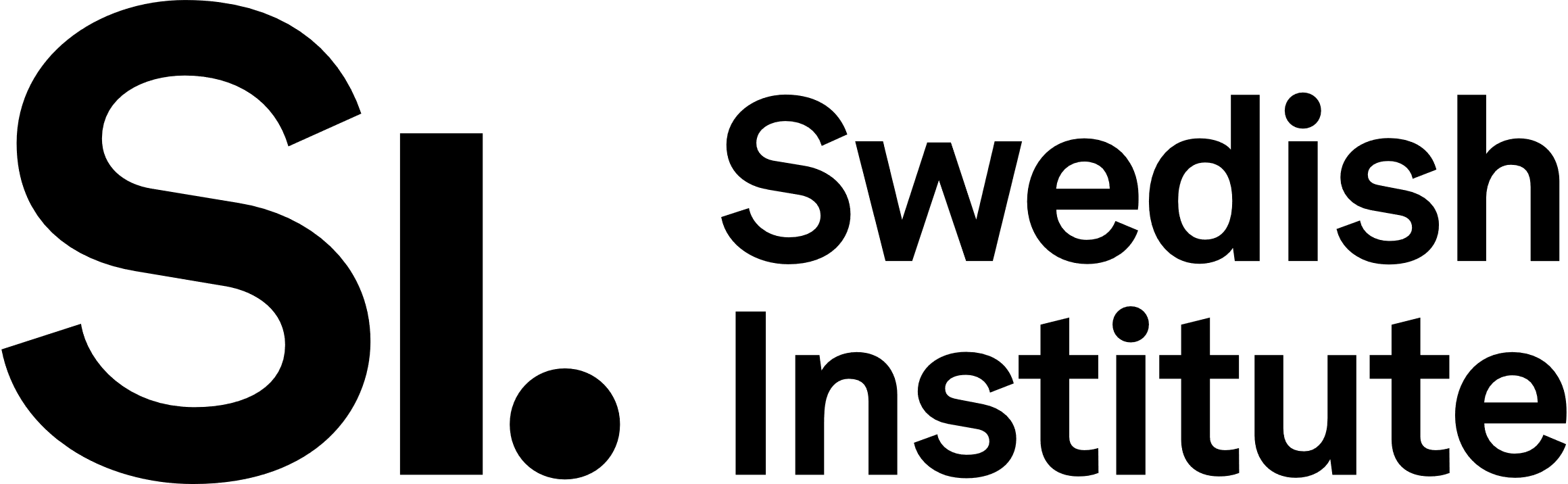 The Swedish Institute Ukraine Cooperation ProgrammeEnclosure 4: Main Applicant Letter Call for funding with application deadline 15 May 2024Project acronym or titleType of projectMain applicant organisation (legal entity, based in Sweden)	Authorised signatory (person with formal mandate to sign for the intended SI project)	Project leader/contact person towards SI (cannot be the same as authorised signatory)About this enclosureThis enclosure should describe the Swedish main applicant. The Swedish main applicant must describe with what competence they contribute to the project and what added value they consider gaining from participating in the project. The main applicant must also describe how the project relates to the organisation's own activities, objectives and competences. In the second part of the enclosure, the main applicant provides an organisation assessment.The enclosure must be signed by a person who has the right to sign this type of document (authorised signatory). It cannot be the same person who has been assigned as the intended project leader of the project.Relevance 1.1	Briefly describe the activities, objectives, and competencies of your organisation and how they are relevant to the intended project.Maximum 1 500 characters1.2	Briefly summarize your organisation’s role and expected contribution to the project.Maximum 1 500 characters1.3	Describe the added value your organisation gains from participating in this project.Maximum 1 500 charactersOrganisation assessment2.1	Please state your legal entity type (in Swedish) and describe the ownership structure of your organisation?Maximum 1000 characters2.2	What is the annual budget of your organisation (or department/unit, please specify)?Maximum 500 characters2.3	How is the organisation financed (please specify funding sources)?Maximum 1000 characters2.4	How many people work in your organisation (or department/unit, please specify)?Maximum 1000 characters2.5	Does the organisation produce an annual report and audit (signed by an external, independent and qualified auditor) for the whole organisation?If necessary, specify your answer above:Maximum 1000 charactersSelf-assessment of the organisation (department, unit or equivalent)The organisation has adequate systems for planning, following up and assessing its work on a regular basis.The organisation has the necessary skills, systems and capacity for leading, administering and reporting projects with external funding. The organisation currently has sufficient staff and resources to implement a project of the kind applied for.The project’s budget will be kept separate from the applicant organisation’s other funding/activities.Previous or ongoing SI-funded projects3.1	a)	State previous (and current) project funding from the Swedish Institute, from 2020 and onwards. Please provide the SI registration number and project title.Maximum 2 000 charactersb) 	Which are the most valuable experiences or results from these projects, relevant to you as main applicant for this new project as proposed by the application?Maximum 1 500 charactersForwarding of funding granted  Do you intend to forward parts of any funding granted by SI to a project partner’s bank account (in advance, to be managed by the partner organisation)?If “Yes”, please specify below:If “No”, please describe how you intend to handle costs within the project.Authorised signatorySignature, authorised person (cannot be the same as the project leader)Place and date		Organisation			Full name (first name and surname) Position/title			Signature 						Please note that SI also accepts electronic signatures.PartnerCountryExpected amount